                                  		    Mesto Turzovka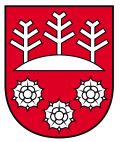 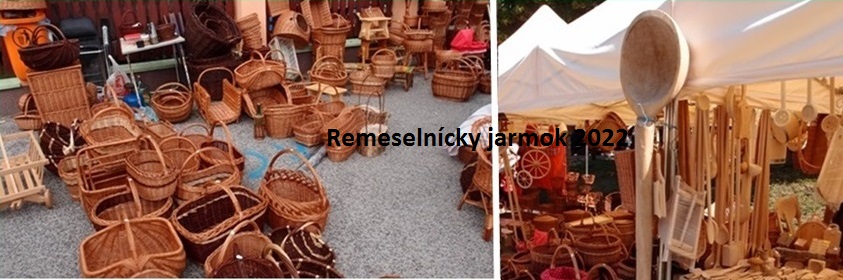 Jarmok je neoddeliteľnou súčasťou Beskydských slávností a tradičných hodov v meste Turzovka. V roku 2022 sa uskutoční opäť pred budovou mestského úradu v nedeľu 14.08.2022 so začiatkom o 9.00 hod. Organizátori pozývajú všetkých remeselníkov, ktorí zachovávajú tradície našich predkov, zároveň si vyhradzujú právo výberu. Prednosť majú remeselníci, ktorí sa venujú málo známemu, menej rozšírenému remeslu alebo remeslu tradičnému pre náš región, dodržiavajú tradičné výrobné postupy, používajú prírodné materiály. Uvítame predvádzanie remesla, kroj alebo dobový pracovný odev a vlastný drevený stánok.Každý záujemca z radov remeselníkov o účasť na Remeselníckom jarmoku 2022 musí mať potrebné doklady v zmysle Zákona NR SR č. 289/2008 Z.z. o používaní elektronickej registračnej pokladnice a č. 178/1998 Z.z. o podmienkach predaja na trhoviskách a zaslať písomne záväznú prihlášku do 30.júna 2022: poštou na adresu:     Mestský úrad Turzovka, Janka Vraňáková                                                 Jašíkova 178, 023 54  Turzovkae mailom na adresu: janka.vranakova@turzovka.sk  Bližšie informácie a potvrdenie účasti získate na telefónnom čísle:041/420 93 59 – p. Janka VraňákováN Á V R A T K AMeno a priezvisko      :Adresa                        :   Telefónne číslo           :                                                        e-mail:Remeslo                      : Sortiment výrobkov   :*Mám vlastný stánok :                Mám kroj:                Budem predvázať svoje remeslo:   rozmery stánku         :      * áno –nie                                                                         podpis:             